Zad.1 Która jest godzina? Napisz, zaczynając: Es ist……..(i tu wpisujemy godzinę). 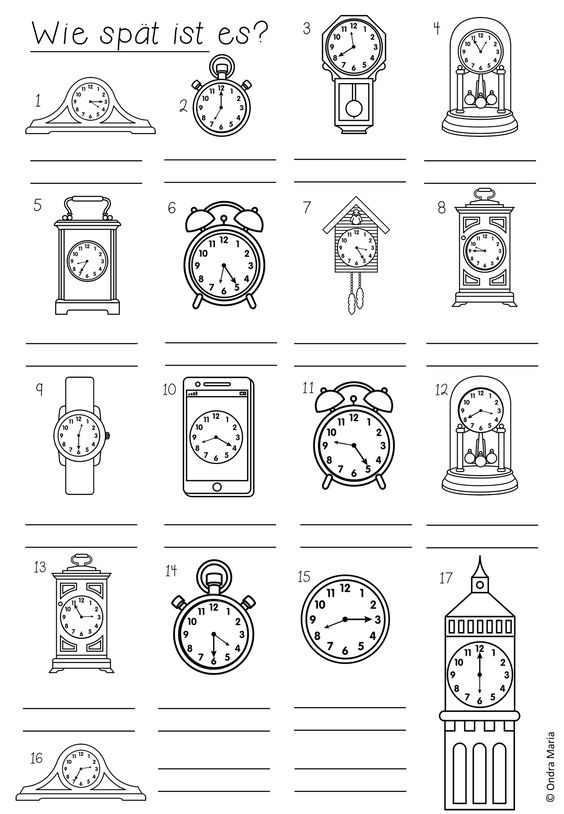 Zad. 2 Wytnij i dopasuj podaną godzinę do zegarka.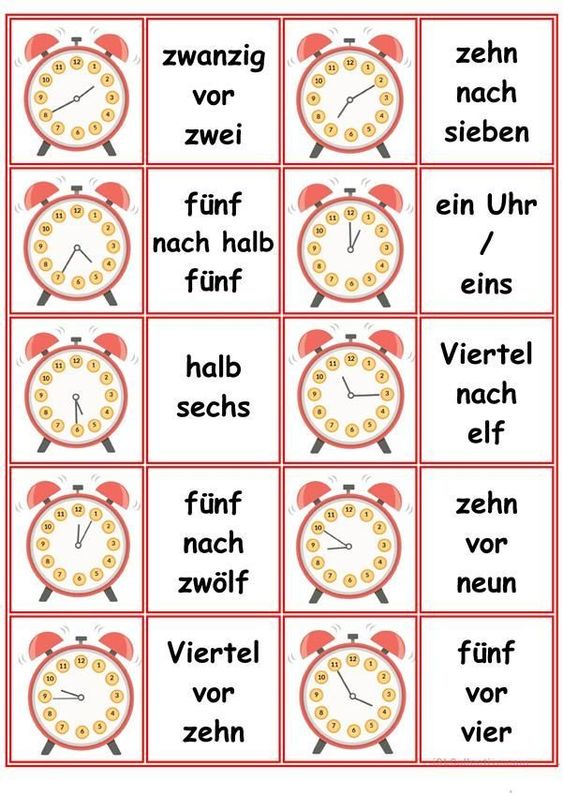 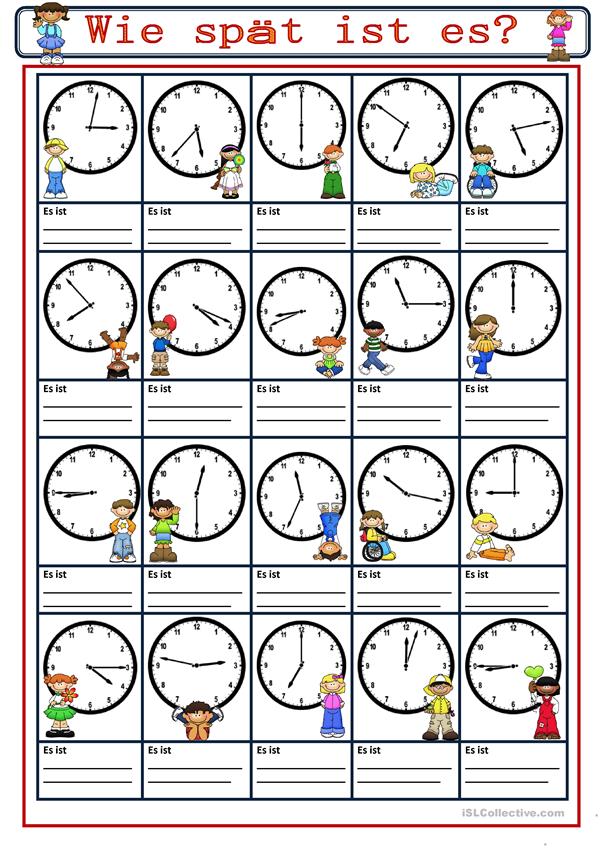 Farben- KoloryZad. Najpierw rozwiąż zadanie matematyczne, wynik pokaże Ci jakim kolorem trzeba pokolorować pole. 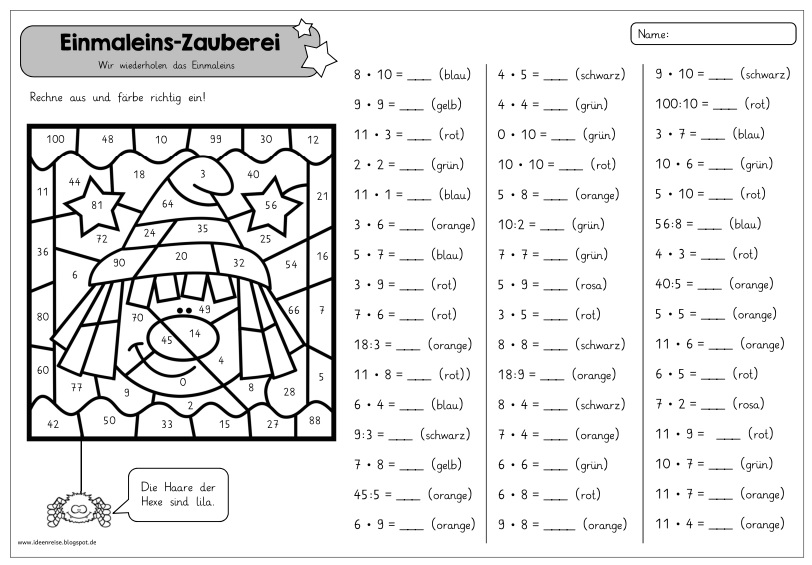 Strony internetowe:http://www.lehrerlenz.de/die_uhrzeit_hren.html - godziny ze słuchu, zaznacz co słyszyszhttps://learningapps.org/view628916 - gra, która godzina?